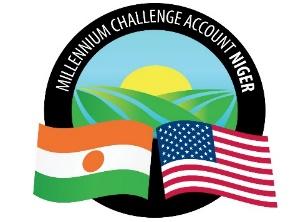 MILLENNIUM CHALLENGE ACCOUNT – NIGERAu nom du Gouvernement du NigerDemande de candidatures Émis le : 16 août 2022***PourSélection d’un Consultant Individuel chargé de la Formation du Personnel de MCA-Niger sur le Harcèlement Sexuel et Code de Conduite de MCA-NigerContrat au forfaitN° de Référence : ADM/41/IC/253/21Table des matièresLes Instructions Générales aux Consultants (IGC) sont disponibles en cliquant sur ce lien suivant en faisant Ctrl+clic gauche : Section 1 - Modèle d’IGC relatif à la Demande de candidatures pour la sélection de Consultants individuels.Niamey le 16 août 2022Sélection d’un Consultant Individuel chargé de la Formation du Personnel de MCA-Niger sur le Harcèlement Sexuel et Code de Conduite de MCA-NigerRFA : N°ADM/41/IC/253/21Les États-Unis d’Amérique, agissant par l’intermédiaire de la Millennium Challenge Corporation (« MCC ») et le Gouvernement du Niger (le « Gouvernement » ont signé un Compact en vue d’une assistance au titre du Millennium Challenge Account pour un montant d’environ Quatre cent trente-sept millions (437,000,000) USD (le « Financement MCC ») afin de contribuer à la réduction de la pauvreté par la croissance économique au Niger, (le « Compact »). Le Gouvernement, agissant par l'intermédiaire du Millennium Challenge Account – MCA-Niger, entend utiliser une partie du Financement MCC pour effectuer des paiements autorisés en vertu d’un contrat pour lequel la présente Demande de candidatures (« RFA ») est émise. Le programme Compact comprend les projets suivants : Le projet Irrigation et Accès aux Marchés, dont l’objectif est d’augmenter les revenus d’origine rurale par le biais de l’amélioration de la productivité agricole et de l’augmentation des ventes issues de la modernisation de l’irrigation agricole et des systèmes de gestion des inondations, en assurant un accès suffisant aux divers secteurs et marchés existants.Le Projet de Communautés Résilientes au Changement Climatique dont l’objectif est d’augmenter les revenus des familles dépendant de l’agriculture et de l’élevageà petite échelle dans les communes éligibles et sur les axes d’élevage de bétail dans les régions rurales du Niger en améliorant la productivité des exploitations agricoles et des éleveurs, en favorisant le développement durable des ressources naturelles essentielles à la production, en soutenant la croissance des entreprises agricoles et en augmentant les ventes des marchandises ciblées sur les marchés concernés.La MCC exige de tous les bénéficiaires d’un Financement MCC, et notamment de l’Entité MCA et de tout candidat, soumissionnaire, fournisseur, entrepreneur, sous-traitant, consultant et sous-consultant dont les services auraient été sollicités au titre d’un contrat financé par la MCC, le respect des normes d’éthique les plus strictes lors de l’attribution et de l’exécution de ces contrats. La Politique en matière de prévention, de détection et de répression de la fraude et de la corruption dans le cadre des activités de la MCC (« Politique AFC de la MCC ») s’applique à tous les contrats et procédures de sélection de consultants impliquant un Financement MCC. Ladite Politique est disponible sur le site web de la MCC à l’adresse suivante : . Le MCA-Niger invite, par la présente, les Consultants individuels admissibles à présenter leur Candidature pour la formation du personnel de MCA-Niger sur le harcèlement sexuel et code de conduite de MCA-Niger.Lieu de la mission, date de démarrage et durée du Contrat. Le lieu et la durée de la mission sont mentionnés au Point 4 des Termes de référence. La date de début sera fixée lors des négociations du contrat et mentionnée dans l’Ordre de Service (OS).Les qualifications que doit posséder le Consultant individuel pour l’exécution de la mission sont indiquées au Point 6 des Termes de référence.Tous les candidats doivent être des consultants individuels admissibles conformément aux critères d'admissibilité prévus à la clause 6 des IGC, y compris aux restrictions applicables aux fonctionnaires. Dans le cas où un candidat tombe sous le coup des alinéas 6.9(a) - 6.9(e) des IGC, et s’il s’avère qu’il a quitté l'Entité MCA dans les douze (12) mois suivant la date de la Demande de candidature, il doit obtenir, avant la soumission de sa Candidature, un « avis de non-objection » de l'Entité MCA pour que cette candidature soit prise en compte. Les Consultants individuels intéressés sont invités à soumettre leur Candidature en utilisant les formulaires prévus à cet effet à la Section 3 (Formulaires de candidature) de la présente Demande de candidatures. La proposition financière (Formulaire 4) est soumise avec les autres formulaires. Il n'est pas exigé que la proposition financière soit protégée par un mot de passe ; mais elle peut être protégée à la discrétion du Consultant. Les Consultants qui choisissent de protéger leurs propositions financières par un mot de passe peuvent le faire pour se prémunir contre l'ouverture intempestive de leur proposition, mais il leur incombe de fournir le mot de passe correct lorsque cela est exigé par l’Entité MCA. Un Consultant ne fournit pas le mot de passe pour accéder à sa proposition financière au moment de soumettre sa Candidature ; le mot de passe est demandé par le MCA après l'évaluation des Candidatures. Si un Consultant ne fournit pas le mot de passe ou le mot de passe correct dans les deux jours ouvrables suivant la demande de l'Entité MCA, sa Candidature est rejetée dans son intégralité.  Une conférence préalable au dépôt des Candidatures n’aura pas lieu.Les Consultants individuels peuvent demander des éclaircissements sur la présente Demande de Candidatures par courrier électronique à l'adresse AMEEMMCANigerPA@cddid.com  avec copie à procurement@mcaniger.ne au plus tard 5 jours avant la date de remise des candidatures. MCA-Niger répondra dans les 2 jours suivant la réception de la demande d’éclaircissements. L'Entité MCA se réserve le droit de ne pas répondre aux demandes d'éclaircissement soumises après la date susmentionnée. Toutes les demandes d'éclaircissement sont officielles et écrites.Le budget prévu pour ce contrat est de : « sans objet »La date limite de réception des candidatures est le 2 septembre 2022 à 10h00 (heure locale – GMT+1).Procédure de Sélection : Le Consultant sera sélectionné conformément aux procédures de sélection des Consultants individuels énoncées dans les Directives relatives à la Passation des marchés du Programme de la MCC, qui sont disponibles sur le site Web de la MCC (www.mcc.gov). Le processus de sélection comprend deux étapes : L’Entité MCA commence par sélectionner le Consultant qui présente la proposition technique (les qualifications et l’expérience) la plus appropriée en se basant sur les critères énoncés dans les pièces jointes à la Demande de Candidature ;Puis MCA-Niger procède à l’analyse de la proposition financière du Consultant qui présente les meilleures qualifications. Le marché lui sera attribué sous réserve que les parties tombent d’accord sur les termes du contrat et que le prix proposé soit raisonnable.Toutes les candidatures sont valables pour une période de 90 jours à compter de la date limite de soumission.Le MCA-Niger se réserve le droit d’annuler la présente Demande de Candidatures à toute étape du processus, sans être tenu d’en apporter les justifications ; toute contestation portant sur une telle annulation sera irrecevable.Les candidatures doivent être envoyées par courrier électronique à l'adresse ci-dessous au plus tard le 2 septembre 2022 à 10h00 (heure locale – GMT+1) :AMEEMMCANigerPA@cddid.com  avec copie à procurement@mcaniger.ne Avec la mention en Objet du Courriel :RFA - N° ADM/41/IC/253/21 –Formation en Harcèlement Sexuel et Code de Conduite de MCA-NigerLes Consultants ne peuvent contester les résultats d'une passation de marché que conformément aux règles établies dans le Système de contestation des soumissionnaires mis en place par le MCA-Niger et approuvé par la MCC. Les règles et dispositions du Système de contestation des soumissionnaires sont disponibles à l’adresse suivante : https://www.mcaniger.ne/2018/07/10/procedures-de-recours-bid-challenge/, tel que requis par les Directives de Passation des Marchés du Programme MCC ».Toute contestation sera adressée au : Secrétariat du Bid Challenge, Millennium Challenge Account- NigerBoulevard Mali Béro en Face du Lycée Bosso BP 738 – Niamey Email : bid.challenge@mcaniger.ne avec copie à : procurement@mcaniger.ne;  AMEEMMCANigerPA@cddid.comVeuillez agréer, Madame/Monsieur, l’expression de mes sentiments distingués.Pour le MCA-Niger :Le Directeur GénéralMamane M. ANNOU Section 3. Formulaires de CandidatureFormulaire 1 : Lettre de Candidature(A signer obligatoirement par le Consultant)[Lieu, Date]A : Monsieur Mamane M. ANNOUDirecteur Général de MCA-Niger Boulevard Mali Béro,Niamey-Niger Monsieur/Madame,Objet : Sélection d’un Consultant Individuel chargé de la Formation du Personnel de MCA-Niger sur le Harcèlement Sexuel et Code de Conduite RFA - N°ADM/41/IC/253/21Je, soussigné, propose de fournir les services de consultant pour la mission susmentionnée conformément à la Lettre d'Invitation en date du [Date].Par la présente, je soumets ma Candidature comprenant mon dernier curriculum vitae mis à jour qui indique, entre autres, les missions pertinentes que j'ai accomplies précédemment et les personnes que j'ai citées comme références avec leurs coordonnées complètes.Je déclare par la présente que toutes les informations et déclarations contenues dans le présent document sont exactes et fiables.  Je conviens que toute interprétation erronée du présent document peut entraîner ma disqualification.Je certifie par la présente que je ne participe à aucune des activités interdites décrites dans la Politique de lutte contre la Traite des Personnes de la MCC ni ne facilite ou n'autorise de telles activités, ni aucune activité interdite pendant la durée du Contrat. Enfin, je reconnais que la participation à de telles activités est un motif de suspension ou de résiliation de l'emploi ou du Contrat.Je reconnais avoir pris connaissance de la Politique de la MCC en matière de prévention, de détection et de répression de la fraude et de la corruption dans le cadre des activités de la MCC et je certifie par la présente que je ne participe pas ou ne facilite pas la fraude et la corruption telles que décrites dans la Clause 4 des IGC. Enfin, je reconnais que la participation à de telles activités constitue un motif de suspension ou de résiliation du Contrat. Je certifie en outre que je remplis les critères requis pour bénéficier d'un contrat financé par la MCC, conformément aux clauses d'éligibilité énoncées dans les Directives relatives à la Passation des marchés du Programme de la MCC. Si les négociations ont lieu pendant la période de validité initiale de la Candidature, je m'engage à négocier à condition d'être disponible pour la mission.Ma proposition est susceptible d'être modifiée lors des négociations du Contrat.  Je m'engage, si ma Candidature est acceptée, à engager la fourniture des services de consultant dans les délais indiqués à la Section 2 (Instructions spécifiques aux Consultants).Je comprends et accepte sans condition que, conformément à la Section 2 de la présente Demande de candidatures (ISC), toute contestation ou réclamation concernant le processus ou les résultats de la présente passation de marché ne peut être présentée que par le biais du Système de contestation des soumissionnaires (SCS) de MCA-Niger.Je comprends que vous n'êtes pas tenu d'accepter les propositions que vous pourriez recevoir.Je comprends que le MCA-Niger peut annuler la présente Demande de Candidatures à toute étape du processus, sans être tenu d’en apporter les justifications et que toute contestation portant sur une telle annulation sera irrecevable.Je reconnais que ma signature numérique/numérisée est valide et juridiquement contraignante.Veuillez agréer, Madame/Monsieur, l’assurance de ma considération distinguée._________________________________[Nom du Consultant individuel][Date et Signature]Formulaire 2 : Curriculum Vitae (CV)Références : [Indiquer au moins trois personnes de référence ayant une très bonne connaissance de votre travail. Indiquer le nom, le titre, le téléphone et l'adresse électronique de chaque personne citée comme référence. Le MCA-Niger se réserve le droit de contacter d'autres sources ainsi que de vérifier les références, en particulier pour vérifier les performances sur tout projet pertinent financé par la MCC].Certification : Je, soussigné(e), certifie qu'à ma connaissance, ce CV me décrit correctement, ainsi que mes qualifications et mon expérience.  Je comprends que toute déclaration volontairement erronée contenue dans le présent document peut entraîner ma disqualification ou ma révocation, au cas où je suis engagé.Je, soussigné(e), déclare par la présente que j'accepte de participer à la mission susmentionnée. Je déclare en outre que je suis en mesure et désireux de travailler pendant la période prévue dans la Lettre d'invitation mentionnée ci-dessus.Signature :Date :Formulaire 3 : Approche Méthodologique et Planning Détaillé Vous devez expliquer dans cette partie votre méthodologie de travail avec un planning détaillé ;Formulaire 4 : Offre FinancièreSélection d’un Consultant Individuel chargé de la Formation du personnel de MCA-Niger sur le Harcèlement Sexuel et Code de Conduite de MCA-NigerN° de réf. : RFA - ADM/41/IC/253/21[Lieu, Date]A : Monsieur Mamane M. ANNOUDirecteur Général de MCA-Niger Boulevard Mali Béro,Niamey-Niger Monsieur,Après avoir examiné la Documentation de la Lettre d'Invitation, j'ai le plaisir de soumettre la proposition financière suivante pour les services à fournir : (*) les deux colonnes seront seulement à remplir au cas où le Consultant est un international et qui souhaiterait être payé en deux monnaiesConformément à l'obligation qui nous est faite de prendre connaissance de la Politique de la MCC en matière de prévention, de détection et de répression de la fraude et de la corruption dans le cadre des activités de la MCC et à l’obligation de déclarer que nous n'avons pas participé à des actes de fraude et de corruption tels que décrits à l'alinéa 4 des IGC, je certifie que :Les prix figurant dans l’offre ont été fixés de manière indépendante, sans aucune consultation, communication ou accord avec d’autres soumissionnaires ou concurrents en vue de restreindre la compétition en ce qui concerne :Lesdits prix ;L’intention de soumettre une Offre ; où Les méthodes ou facteurs de calcul des prix proposés.Les prix figurant dans la présente offre n'ont pas été et ne seront pas sciemment divulgués par nous, directement ou indirectement, à tout autre soumissionnaire ou concurrent avant l'ouverture de la Proposition ou l'attribution du contrat, sauf disposition contraire de la loi ; Nous n'avons pas tenté ou ne tenterons pas d'inciter une autre entreprise à soumettre ou à ne pas soumettre une offre dans le but de restreindre la concurrence ; etJe comprends que vous n'êtes pas tenu d'accepter les propositions que vous pourriez recevoir et qu'un contrat contraignant n'interviendrait qu'après la conclusion de négociations finales sur la base des éléments techniques et de prix proposés. Je reconnais que ma signature numérique/numérisée est valide et juridiquement contraignante.Veuillez agréer, Madame/Monsieur, l’expression de mes sentiments distingués.____________________________[Nom du Consultant individuel][Date]Section 4. Termes de Référence Recrutement d’un Consultant Individuel pour la Formation du Personnel MCA Niger sur le Harcèlement Sexuel et Code de ConduiteContexte Informations sur le compact Niger Le Niger et les Etats-Unis ont signé le 29 août 2016 l’Accord du Compact de 437,024 millions de dollars d’une durée de cinq (5) ans à compter du 26 janvier 2018.  Avec comme vision la réduction de la pauvreté, le Compact a pour objectif : Augmenter les revenus ruraux par la production agricole et l’accès aux marchés des produits agricoles.  Le Compact est mis en œuvre par MCA-Niger qui a un bureau central et des bureaux régionaux à Dosso, Maradi, et Tahoua. Il comprend deux (2) projets principaux : Le projet « Irrigation et accès aux marchés »Le projet irrigation et accès au marché est composé de quatre (4) activités, à savoir :  Réhabilitation du périmètre irrigué de Konni et création du périmètre irrigué à Gaya. Appui aux producteurs agricoles et associations des usagers d’eau d’irrigation (AUEIs) ;Réhabilitation des routes RN 7 et RN 35 ;Réformes des politiques sectorielles : Ressources en eau, Ressources naturelles, Secteur des engrais et Renforcement des capacités en statistiques. Le projet des « Communautés Résilientes au Climat (CRC) »Ce projet vise à augmenter les revenus des producteurs dans les communes rurales éligibles. Il comprend deux (2) activités : Agriculture Résiliente au Climat (CRA) avec deux volets : Plans locaux de développement des communes et Facilité de subvention aux coopératives et groupes de producteurs, de femmes et de jeunes, et aux petites entreprises dans les communes.Projet Régional d’Appui au Pastoralisme au Sahel (PRAPS) : Développement de l'élevage par l’amélioration de l’accès aux moyens et services de production et aux marchés. Le Compact est soumis aux politiques et standards de MCC, notamment, intégration des normes financières, environnementales, sociales, genre et traite des personnes. Pour la mise en œuvre de ce programme, MCA Niger a mis en place une équipe composée de 100 employés, 30 Consultants, et plusieurs prestataires ainsi qu’un code de conduite et des politiques clés pour ce personnel. L’une des politique clé est le harcèlement sexuel sur le lieu du travailMCA cherche un Consultant pour former son personnel et partenaire sur le harcèlement sexuel sur le lieu de travail et le code conduiteObjet de la Mission Les présents TDRS sont développés dans le but de recruter un Consultant dont la mission est de former le personnel de MCA - Niger et celui des partenaires à la politique de lutte contre le harcèlement sexuel sur le lieu de travail et ainsi qu’à la connaissance du code de conduite. Plus spécifiquement, il s’agit d’amener le personnel de MCA Niger à :Connaitre les instruments juridiques nationaux et internationaux sur le harcèlement sexuelIdentifier le cadre et les risques juridiques des deux thèmes (la politique de lutte contre le harcèlement sexuel sur le lieu de travail et ainsi que sur le code de conduite de MCA-Niger) ;Définir et caractériser le harcèlement sexuel ;Mettre en œuvre les dispositifs et outils de prévention ;Savoir réagir en cas de harcèlement sexuel ;Connaitre le code de conduite de MCA-Niger et l’appliquerRôles du Consultant  Former le personnel de MCA - Niger et partenaires sur la politique de harcèlement sexuel et le code de conduite ;Identifier les risques de harcèlement sexuel au bureau et dans les différents domaines d'intervention ; Analyser et évaluer les risques identifiés ;Élaborer un plan de mitigation des risques de harcèlement sexuel pour le Compact ;Tenir un (01) atelier de restitution/validation du plan de mitigation et des outils à tous les staffs et partenaires.Durée de la Mission et LieuxLa mission du consultant individuel s’étalera sur une durée maximale de Soixante (60) jours. Les dates de début et de fin seront fixées lors des négociations du Contrat et mentionnées dans l’Ordre de Service (OS).Toutes les 4 régions de la zone du Compact seront touchées par la mission. Les formations seront dispensées en six (6) sessions de trois (3) jours chacune dans les centres de Niamey-, Dosso, Tahoua, Maradi avec environ 40 personnes par session, soit 120 personnes participantes attendues. Le consultant prendra en charge toute la logistique liée aux sessions de formations listée ci-dessous et ses frais de déplacement seront inclus dans les honoraires.Logistique : Location de la salle de réunion ; Fourniture de pauses-cafés et pauses déjeuner ;Fourniture de l’eau minérale au nombre des participantsMatériel didactique nécessaire à la mission.Calendrier de la MissionTableau de Mobilisation du ConsultantEchéancier des paiements Qualifications RequisesLe Consultant doit avoir les qualifications suivantes :Avoir un niveau de formation au moins équivalent au Master en Droit (Bac +5 ou plus) ou en protection sociale ou en communication ;Avoir au moins dix (10) ans d’expérience générale dans la conception et facilitation des modules de formations ; Avoir animé au moins trois (3) formations en lutte contre les harcèlements sexuels ou d’autres domaines connexes au profit de grandes institutions ;Avoir au moins une expérience dans la mise en œuvre de grands programmes de renforcement de capacités sous financement de bailleurs de fonds bilatéraux ou Multilatéraux ;Avoir au moins une expérience dans la gestion des problèmes liés au Harcèlement sexuel ou Code de Conduite sur le lieu de travail ; Avoir une bonne maîtrise du français ; Avoir une maîtrise de l’outil informatique (bureautique et analyse des données) ;Avoir une connaissance de la région ouest africaine.Section 5. Critères d’EvaluationLe Consultant doit nécessairement obtenir au moins une note 70/100 pour être qualifié. Le Consultant ayant obtenu la note la plus élevée parmi les consultants techniquement qualifiés sera recommandé pour la mission, à condition d’obtenir des références satisfaisantes et un accord sur le taux et le contenu de la Proposition financière.Si MCA-Niger et le Consultant classé premier ne parvient pas à conclure un accord sur le Contrat, le Consultant classé deuxième sera invité à participer à la séance de négociation. La sélection du Consultant individuel sera basée sur les critères suivants :NB : - En cas de score égal, le consultant ayant réuni plus d’années d’expériences sera retenu.Toute expérience ou qualification citée dans le CV doit être prouvée par un document.Section 6. Documents ContractuelsREPUBLIQUE DU NIGERContrat de Services de consultantContrat N° ADM/41/IC.           /22EntreMILLENNIUM CHALLENGE ACCOUNT – NIGEREt [Nom du Consultant]Pour Formation du Personnel de MCA-Niger sur le Harcèlement Sexuel et Code de ConduiteContrat au ForfaitEn date du : ……………………Modèle de ContratLe présent ACCORD CONTRACTUEL (le présent « Contrat ») en date du [jour] [mois], [année], entre le Millennium Challenge Account (l’« Entité MCA »), représenté par son Directeur Général, Mamane M. ANNOU d’une part et [dénomination légale complète du Consultant] (le « Consultant ») d’autre part.ATTENDU QUE l'Entité MCA a accepté la proposition du Consultant pour la fourniture des Services (les « Services ») décrits dans la Description des services à l'Annexe A, et que le Consultant est en mesure et désireux de fournir lesdits Services.L'ENTITÉ MCA ET LE CONSULTANT (les « Parties ») CONVIENNENT DE CE QUI SUIT : Le présent Contrat, sa signification, son interprétation et les relations entre les Parties sont régis par le droit applicable du Niger.Le Contrat est signé et exécuté en français, et toutes les communications, notifications et modifications relatives à ce Contrat sont faites par écrit et dans la même langue.Le prix total du Contrat est de [insérer le montant et la devise] et est sans taxes locales.  Les paiements s’effectueront conformément à l’échéancier des paiements. La date prévue pour le démarrage des Services est le [insérer la date, le mois et l'année] à [insérer le lieu]. La durée est de [insérer la durée, par exemple : douze mois et la date de fin, insérer la date, le mois et l'année].L'Entité MCA désigne le [insérer le nom et le titre du point de contact pour les rapports] comme point de contact de l'Entité MCA pour les rapports.Obligations des Parties : Obligations du Consultant : (1) Exécuter les services conformément à la description donnée par l’appendice A et B ;(2) Respecter scrupuleusement les échéances des   Différents livrables ; (3) Exécuter ses obligations selon les règles de l’art et avec professionnalisme, (4) Respecter les consignes données par MCA-Niger.Obligation de MCA-Niger :(1) Collaborer avec le consultant dans le cadre de l’exécution de sa mission ;(2) Valider les livrables conforment aux spécifications définies ;(3) Payer le prix suivant les différentes tranches arrêtées.Tout différend, toute controverse ou toute réclamation qui ne peut être réglé à l'amiable entre les parties et qui résulte de, ou est lié au présent Contrat ou à sa violation, sa résiliation ou sa nullité, est réglé en dernier ressort par le Centre de Médiation et d'Arbitrage de Niamey (CMAN). L'arbitrage a lieu à Niamey et la langue de l'arbitrage est le Français.Les documents suivants font partie intégrante du présent Contrat :Les Conditions Générales du Contrat (y compris la Pièce jointe n° 1 « Politique de la MCC en matière de prévention, de détection et de répression de la fraude et de la corruption dans le cadre des activités de la MCC (« Politique AFC de la MCC »), la Pièce jointe n° 2 « Annexe aux Dispositions générales »).b)	Appendices :  Appendice A :	Description des Services et des exigences en matière de rapports y compris la Méthodologie de travail	Appendice B :	Curriculum Vitae de l’Expert	Appendice C :	Coordonnées bancaires du ConsultantAppendice D :	Calendrier négocié et Planning détailléAppendice E : Détails des CoûtsSIGNÉ :Pour et au nom de [nom de l'Entité MCA].[Représentant autorisé de l'Entité MCA - nom, titre et signature].Le Consultant [nom du Consultant].[Consultant - nom et signature]Conditions du Contrat Pièce jointe n°1 : Politique de la MCC en matière de prévention, de détection et de répression de la fraude et de la corruption dans le cadre des activités de la MCC (« Politique AFC de la MCC »)La Politique de la MCC en matière de prévention, de détection et de répression de la fraude et de la corruption dans le cadre des activités de la MCC (« Politique AFC de la MCC ») peut être consulté sur le lien suivant : https://www.mcc.gov/resources/doc/policy-fraud-and-corruption[Ces dispositions doivent être téléchargées et jointes au Contrat].Pièce jointe n° 2 : Politique de la MCC - Annexe aux Dispositions Générales Les dispositions générales de la MCC peuvent être consultées sur le lien suivant : https://www.mcc.gov/resources/doc/annex-of-general-provisions[Ces dispositions doivent être téléchargées et jointes au Contrat].APPENDICESAppendice A - Description des services et exigences en matière de rapportsAppendice A.1/ - Description des services et Méthodologie de travail Appendice A.2/ - Obligations du Consultant en matière d’Établissement de RapportsLe Consultant devra soumettre les versions finales des livrables approuvés en langue française en format hard dont l’une en couleur et l’autre en format électronique (en clé USB).Appendice B - Curriculum Vitae du ConsultantAppendice C - Coordonnées bancaires du ConsultantAppendice D - Calendrier de recrutement négocié et planning détaillé Planning détaille propose par le consultantAppendice E - Détails des coûts Section 1. Instructions Générales aux Consultants (IGC)Section 2. Instructions Spécifiques aux Consultants (ISC)Nom [Insérer le nom complet]  [Insérer le nom complet]  [Insérer le nom complet]  [Insérer le nom complet]  [Insérer le nom complet]  [Insérer le nom complet]  [Insérer le nom complet]  [Insérer le nom complet]  [Insérer le nom complet]  Date de naissance[Insérer la date de naissance][Insérer la date de naissance][Insérer la date de naissance][Insérer la date de naissance][Insérer la date de naissance]Nationalité[Insérer la nationalité][Insérer la nationalité][Insérer la nationalité][Insérer la nationalité][Insérer la nationalité]Éducation[Indiquer les études universitaires et autres formations spécialisées, en précisant le nom des établissements, les diplômes obtenus et les dates d'obtention].[Indiquer les études universitaires et autres formations spécialisées, en précisant le nom des établissements, les diplômes obtenus et les dates d'obtention].[Indiquer les études universitaires et autres formations spécialisées, en précisant le nom des établissements, les diplômes obtenus et les dates d'obtention].[Indiquer les études universitaires et autres formations spécialisées, en précisant le nom des établissements, les diplômes obtenus et les dates d'obtention].[Indiquer les études universitaires et autres formations spécialisées, en précisant le nom des établissements, les diplômes obtenus et les dates d'obtention].[Indiquer les études universitaires et autres formations spécialisées, en précisant le nom des établissements, les diplômes obtenus et les dates d'obtention].[Indiquer les études universitaires et autres formations spécialisées, en précisant le nom des établissements, les diplômes obtenus et les dates d'obtention].[Indiquer les études universitaires et autres formations spécialisées, en précisant le nom des établissements, les diplômes obtenus et les dates d'obtention].[Indiquer les études universitaires et autres formations spécialisées, en précisant le nom des établissements, les diplômes obtenus et les dates d'obtention].Affiliation à des associations professionnelles[insérer les informations pertinentes][insérer les informations pertinentes][insérer les informations pertinentes][insérer les informations pertinentes][insérer les informations pertinentes][insérer les informations pertinentes][insérer les informations pertinentes][insérer les informations pertinentes][insérer les informations pertinentes]Autres formations[Indiquer les formations postuniversitaires et autres formations pertinentes][Indiquer les formations postuniversitaires et autres formations pertinentes][Indiquer les formations postuniversitaires et autres formations pertinentes][Indiquer les formations postuniversitaires et autres formations pertinentes][Indiquer les formations postuniversitaires et autres formations pertinentes][Indiquer les formations postuniversitaires et autres formations pertinentes][Indiquer les formations postuniversitaires et autres formations pertinentes][Indiquer les formations postuniversitaires et autres formations pertinentes][Indiquer les formations postuniversitaires et autres formations pertinentes]Pays où le consultant a travaillé[Citer les pays où le consultant a travaillé au cours des dix dernières années][Citer les pays où le consultant a travaillé au cours des dix dernières années][Citer les pays où le consultant a travaillé au cours des dix dernières années][Citer les pays où le consultant a travaillé au cours des dix dernières années][Citer les pays où le consultant a travaillé au cours des dix dernières années][Citer les pays où le consultant a travaillé au cours des dix dernières années][Citer les pays où le consultant a travaillé au cours des dix dernières années][Citer les pays où le consultant a travaillé au cours des dix dernières années][Citer les pays où le consultant a travaillé au cours des dix dernières années]Langues[Pour chaque langue, indiquer le niveau de compétence : excellent, bon, moyen ou faible à l'oral, en lecture et en rédaction].  [Pour chaque langue, indiquer le niveau de compétence : excellent, bon, moyen ou faible à l'oral, en lecture et en rédaction].  [Pour chaque langue, indiquer le niveau de compétence : excellent, bon, moyen ou faible à l'oral, en lecture et en rédaction].  [Pour chaque langue, indiquer le niveau de compétence : excellent, bon, moyen ou faible à l'oral, en lecture et en rédaction].  [Pour chaque langue, indiquer le niveau de compétence : excellent, bon, moyen ou faible à l'oral, en lecture et en rédaction].  [Pour chaque langue, indiquer le niveau de compétence : excellent, bon, moyen ou faible à l'oral, en lecture et en rédaction].  [Pour chaque langue, indiquer le niveau de compétence : excellent, bon, moyen ou faible à l'oral, en lecture et en rédaction].  [Pour chaque langue, indiquer le niveau de compétence : excellent, bon, moyen ou faible à l'oral, en lecture et en rédaction].  [Pour chaque langue, indiquer le niveau de compétence : excellent, bon, moyen ou faible à l'oral, en lecture et en rédaction].  LangueParlé Parlé Parlé LuLu   Ecrit   EcritEmplois passés[En commençant par le poste actuel, énumérer dans l'ordre inverse tous les emplois occupés par le consultant depuis l'obtention de son diplôme, en indiquant pour chaque emploi (voir le format ci-dessous) :   les dates d'emploi, le nom de l'organisme employeur, les postes occupés].[En commençant par le poste actuel, énumérer dans l'ordre inverse tous les emplois occupés par le consultant depuis l'obtention de son diplôme, en indiquant pour chaque emploi (voir le format ci-dessous) :   les dates d'emploi, le nom de l'organisme employeur, les postes occupés].[En commençant par le poste actuel, énumérer dans l'ordre inverse tous les emplois occupés par le consultant depuis l'obtention de son diplôme, en indiquant pour chaque emploi (voir le format ci-dessous) :   les dates d'emploi, le nom de l'organisme employeur, les postes occupés].[En commençant par le poste actuel, énumérer dans l'ordre inverse tous les emplois occupés par le consultant depuis l'obtention de son diplôme, en indiquant pour chaque emploi (voir le format ci-dessous) :   les dates d'emploi, le nom de l'organisme employeur, les postes occupés].[En commençant par le poste actuel, énumérer dans l'ordre inverse tous les emplois occupés par le consultant depuis l'obtention de son diplôme, en indiquant pour chaque emploi (voir le format ci-dessous) :   les dates d'emploi, le nom de l'organisme employeur, les postes occupés].[En commençant par le poste actuel, énumérer dans l'ordre inverse tous les emplois occupés par le consultant depuis l'obtention de son diplôme, en indiquant pour chaque emploi (voir le format ci-dessous) :   les dates d'emploi, le nom de l'organisme employeur, les postes occupés].[En commençant par le poste actuel, énumérer dans l'ordre inverse tous les emplois occupés par le consultant depuis l'obtention de son diplôme, en indiquant pour chaque emploi (voir le format ci-dessous) :   les dates d'emploi, le nom de l'organisme employeur, les postes occupés].[En commençant par le poste actuel, énumérer dans l'ordre inverse tous les emplois occupés par le consultant depuis l'obtention de son diplôme, en indiquant pour chaque emploi (voir le format ci-dessous) :   les dates d'emploi, le nom de l'organisme employeur, les postes occupés].[En commençant par le poste actuel, énumérer dans l'ordre inverse tous les emplois occupés par le consultant depuis l'obtention de son diplôme, en indiquant pour chaque emploi (voir le format ci-dessous) :   les dates d'emploi, le nom de l'organisme employeur, les postes occupés].De [mois] [année] :De [mois] [année] :À [mois] [année] :À [mois] [année] :À [mois] [année] :À [mois] [année] :À [mois] [année] :À [mois] [année] :À [mois] [année] :Employeur :Employeur :Employeur :Employeur :Employeur :Employeur :Employeur :Employeur :Employeur :Poste(s) occupé(s) :Poste(s) occupé(s) :Poste(s) occupé(s) :Poste(s) occupé(s) :Poste(s) occupé(s) :Poste(s) occupé(s) :Poste(s) occupé(s) :Poste(s) occupé(s) :Poste(s) occupé(s) :Travaux antérieurs qui illustrent le mieux la capacité à s’acquitter des tâches assignées[Parmi les missions auxquelles le consultant a participé, indiquer les informations suivantes concernant les missions qui illustrent le mieux sa capacité à accomplir les tâches énumérées dans la Lettre d'intention].[Parmi les missions auxquelles le consultant a participé, indiquer les informations suivantes concernant les missions qui illustrent le mieux sa capacité à accomplir les tâches énumérées dans la Lettre d'intention].[Parmi les missions auxquelles le consultant a participé, indiquer les informations suivantes concernant les missions qui illustrent le mieux sa capacité à accomplir les tâches énumérées dans la Lettre d'intention].[Parmi les missions auxquelles le consultant a participé, indiquer les informations suivantes concernant les missions qui illustrent le mieux sa capacité à accomplir les tâches énumérées dans la Lettre d'intention].[Parmi les missions auxquelles le consultant a participé, indiquer les informations suivantes concernant les missions qui illustrent le mieux sa capacité à accomplir les tâches énumérées dans la Lettre d'intention].[Parmi les missions auxquelles le consultant a participé, indiquer les informations suivantes concernant les missions qui illustrent le mieux sa capacité à accomplir les tâches énumérées dans la Lettre d'intention].[Parmi les missions auxquelles le consultant a participé, indiquer les informations suivantes concernant les missions qui illustrent le mieux sa capacité à accomplir les tâches énumérées dans la Lettre d'intention].[Parmi les missions auxquelles le consultant a participé, indiquer les informations suivantes concernant les missions qui illustrent le mieux sa capacité à accomplir les tâches énumérées dans la Lettre d'intention].[Parmi les missions auxquelles le consultant a participé, indiquer les informations suivantes concernant les missions qui illustrent le mieux sa capacité à accomplir les tâches énumérées dans la Lettre d'intention].Nom de la mission ou du projet :Nom de la mission ou du projet :Nom de la mission ou du projet :Année :Année :Année :Lieu :Lieu :Lieu :Entité MCA :Entité MCA :Entité MCA :Principales caractéristiques du projet :Principales caractéristiques du projet :Principales caractéristiques du projet :Poste occupé :Poste occupé :Poste occupé :Activités/tâches effectuées :Activités/tâches effectuées :Activités/tâches effectuées :NoDésignationQtéMontant total (F CFA et/ou USD)(à préciser (*))Montant total (F CFA et/ou USD)(à préciser (*))NoDésignationQtéUSDF CFA1Honoraire /jour incluant : Transport, Location de salle, Pauses café, Déjeuners, Eau minérale, Matériel didactique nécessaire à la missionFft2Organisation Atelier de Validation1Montant TotalMontant TotalN°Etape de la PrestationDurée de prestation(en jour)N°Etape de la Prestation1Signature du contrat et Réception de l’Ordre de Service 02Démarrage de l’activité 13Préparation 6 sessions de formation sur le harcèlement sexuel et le code de conduite154Tenue de 6 sessions de formation de 3 jours chacune185Enquête, collecte de données sur et Traitement des données pour identification et évaluations des risques de harcèlement sexuel  106Elaboration de plan de mitigation des risques de harcèlement sexuel107Organisation d'un atelier de validation des versions provisoires des documents38Finalisation du plan de mitigation 39Planning de suivi de mise en œuvre d’un plan de mitigation0TOTAL60 JOURSCalendrier de soumission des livrables N°Etape de la Prestation LivrablesÉchéance de soumission (en Jour) Calendrier de soumission des livrables N°Etape de la Prestation LivrablesÉchéance de soumission (en Jour) 1Signature du contrat et Réception de l’ordre de service NAJ02Démarrage de l’activité Rapport de démarrage de l’activité J0+13Préparation 6 sessions de formation sur le harcèlement sexuel et le code de conduiteSupport de formation J0+164Tenue de 6 sessions de formation Rapport de formation avec des recommandationsJ0+345Plan de mitigation des risques Plan de mitigation des risquesJ0+546Rédaction du rapport final de missionRapport final de missionM0+60N°Etape de la Prestation Livrables LivrablesTaux de PaiementN°Etape de la Prestation Livrables LivrablesTaux de Paiement1Signature du contrat et Réception de l’ordre de service NANA0%2Démarrage de l’activité Rapport de démarrage de l’activité Rapport de démarrage de l’activité 10%3Préparation 6 sessions de formation sur le harcèlement sexuel et le code de conduiteSupport de formation Support de formation 10%4Tenue de 6 sessions de formation Rapport de formation avec des recommandationsRapport de formation avec des recommandations50%5Plan de mitigation des risques Plan de mitigation des risques Plan de mitigation des risques20%6Rédaction du rapport final de missionRapport final de missionRapport final de mission10%TOTALTOTALTOTALTOTAL100%RubriquesCritèresNote maximum1Education et qualifications10Diplôme de niveau Master en droit ou en protection sociale ou en communication 102Expérience générale du Consultant individuel20Avoir au moins dix (10) ans d’expérience générale dans la conception et facilitation des modules de formations sous financement de bailleurs de fonds bilatéraux ou Multilatéraux Moins de 10 ans = 0 point 10 ans =15 points11 et plus = 20 points203Expérience spécifique50Avoir animé au moins trois (3) formations en lutte contre les harcèlements sexuels ou d’autres domaines connexes au profit de grandes institutions  Moins d’une expérience : 0 point ;Trois (3) expériences :25 points ;Plus de trois (3) expériences : 30 points 30Avoir au moins une expérience dans la gestion des problèmes liés au Harcèlement sexuel ou Code de Conduite sur le lieu de travail :Moins d’une expérience : 0 point ;Une (1) expérience :15 points ;Plus d’une (1) expérience : 20 points 204Autres compétences 10Compétence linguistiqueFrançais : 3 points ; Anglais : 2 points ;  5Maîtrise de l’outil informatique :Maitrise du logiciel Word :              2 points Maitrise du logiciel Excel :              1pointMaitrise de power point :                1 pointOutlook :                                        1 point55Connaissance de la région Ouest Africaine10Score TotalScore Total100Pratiques de corruption et de fraude 1.1	La Millennium Challenge Corporation (« MCC ») exige le respect de sa politique sur les pratiques de corruption et de fraude, énoncée dans la Pièce jointe n° 1.Divulgation des commissions et des frais2.1 	L'Entité MCA exige que le Consultant divulgue toutes les commissions, gratifications ou honoraires qui ont pu être payés ou doivent être payés à des agents ou à toute autre partie dans le cadre du processus de sélection ou de l'exécution du Contrat.  Les informations divulguées doivent inclure au moins le nom et l'adresse de l'agent ou de l'autre partie, le montant et la monnaie, ainsi que l'objet de la commission, de la gratification ou des honoraires. Le défaut de divulgation de ces commissions, gratifications ou honoraires peut entraîner la résiliation du Contrat et/ou des sanctions de la part de la MCC.Force majeureDéfinition3.1	Dans le cadre du présent Contrat, l’expression « Force Majeure » désigne tout événement ou situation a) qui n’est pas raisonnablement prévisible, qui échappe à la volonté d’une Partie, et qui ne résulte pas d’actes, d’omissions ou de retards de la Partie qui l’invoque (ou de ceux d’un tiers sur lequel cette Partie exerce un contrôle ; b) qui n’est pas un acte, un événement ou une condition dont la Partie a expressément accepté d’assumer les risques ou les conséquences en vertu du présent Contrat ; c) et qui n’aurait pu être évité, réparé ou corrigé par la Partie agissant avec une diligence raisonnable ; et d) qui rend impossible l’exécution par une Partie de ses obligations contractuelles ou qui rend cette exécution si difficile qu’elle peut être tenue pour impossible dans de telles circonstances. 17.3.	La notion de Force Majeure ne s’applique pas à l’insuffisance de fonds ou à l’incapacité d’effectuer tout paiement requis en vertu des présentes3.1	Dans le cadre du présent Contrat, l’expression « Force Majeure » désigne tout événement ou situation a) qui n’est pas raisonnablement prévisible, qui échappe à la volonté d’une Partie, et qui ne résulte pas d’actes, d’omissions ou de retards de la Partie qui l’invoque (ou de ceux d’un tiers sur lequel cette Partie exerce un contrôle ; b) qui n’est pas un acte, un événement ou une condition dont la Partie a expressément accepté d’assumer les risques ou les conséquences en vertu du présent Contrat ; c) et qui n’aurait pu être évité, réparé ou corrigé par la Partie agissant avec une diligence raisonnable ; et d) qui rend impossible l’exécution par une Partie de ses obligations contractuelles ou qui rend cette exécution si difficile qu’elle peut être tenue pour impossible dans de telles circonstances. 17.3.	La notion de Force Majeure ne s’applique pas à l’insuffisance de fonds ou à l’incapacité d’effectuer tout paiement requis en vertu des présentesb. 	Pas de rupture de contrat3.2	Le manquement par une Partie à l’une quelconque de ses obligations contractuelles ne constitue pas une rupture du Contrat, ou un manquement à ses obligations contractuelles, si un tel manquement résulte d’un cas de Force majeure, dans la mesure où la Partie qui se trouve dans une telle situation a) a pris toutes les précautions et mesures raisonnables pour pouvoir exécuter les termes et conditions du présent Contrat, et b) a averti l’autre Partie dès que possible (et en aucun cas plus de sept (7) jours après la survenance dudit évènement) de la survenance d’un évènement donnant lieu à l’invocation d’un cas de Force majeure.3.2	Le manquement par une Partie à l’une quelconque de ses obligations contractuelles ne constitue pas une rupture du Contrat, ou un manquement à ses obligations contractuelles, si un tel manquement résulte d’un cas de Force majeure, dans la mesure où la Partie qui se trouve dans une telle situation a) a pris toutes les précautions et mesures raisonnables pour pouvoir exécuter les termes et conditions du présent Contrat, et b) a averti l’autre Partie dès que possible (et en aucun cas plus de sept (7) jours après la survenance dudit évènement) de la survenance d’un évènement donnant lieu à l’invocation d’un cas de Force majeure.Mesures à prendre3.3	Une Partie affectée par un cas de Force majeure doit continuer à respecter ses obligations contractuelles dans la mesure du possible et doit prendre toutes les mesures raisonnables pour minimiser et remédier aux conséquences de tout cas de Force majeure.3.4	Tout délai accordé à une Partie en vertu du présent Contrat, pour l’exécution d’un acte ou d’une tâche, doit être prorogé d’une durée égale à la période pendant laquelle cette Partie a été dans l’incapacité d’exécuter cette tâche par suite d’un cas de Force majeure3.5	Pendant la période où il ne peut pas exécuter les Services en raison d’un cas de Force majeure, le Consultant, sur instruction du Client, doit soita)	procéder à la démobilisation, auquel cas le Consultant sera remboursé des coûts supplémentaires raisonnables et nécessaires qu’il a engagés, et, si le Client l’exige, pour la reprise des Services ; oub)	poursuivre la fourniture des Services dans la mesure où cela est raisonnablement possible, auquel cas le Consultant continuera d’être payé selon les termes du présent Contrat et sera remboursé pour les frais supplémentaires raisonnables et nécessaires qu’il aurait engagés.	En cas de désaccord entre les Parties sur l'existence ou l'étendue d'un cas de Force Majeure, la question sera réglée conformément à la clause 17 des CGC.3.3	Une Partie affectée par un cas de Force majeure doit continuer à respecter ses obligations contractuelles dans la mesure du possible et doit prendre toutes les mesures raisonnables pour minimiser et remédier aux conséquences de tout cas de Force majeure.3.4	Tout délai accordé à une Partie en vertu du présent Contrat, pour l’exécution d’un acte ou d’une tâche, doit être prorogé d’une durée égale à la période pendant laquelle cette Partie a été dans l’incapacité d’exécuter cette tâche par suite d’un cas de Force majeure3.5	Pendant la période où il ne peut pas exécuter les Services en raison d’un cas de Force majeure, le Consultant, sur instruction du Client, doit soita)	procéder à la démobilisation, auquel cas le Consultant sera remboursé des coûts supplémentaires raisonnables et nécessaires qu’il a engagés, et, si le Client l’exige, pour la reprise des Services ; oub)	poursuivre la fourniture des Services dans la mesure où cela est raisonnablement possible, auquel cas le Consultant continuera d’être payé selon les termes du présent Contrat et sera remboursé pour les frais supplémentaires raisonnables et nécessaires qu’il aurait engagés.	En cas de désaccord entre les Parties sur l'existence ou l'étendue d'un cas de Force Majeure, la question sera réglée conformément à la clause 17 des CGC.Suspension4.1	L'Entité MCA peut, au moyen d’un avis de suspension écrit au Consultant, suspendre une partie ou la totalité des paiements au Consultant en vertu des présentes si ce dernier n’exécute pas l’une de ses obligations en vertu du présent Contrat, y compris la prestation des Services, à condition que ledit avis de suspension i) précise la nature du manquement et ii) demande au Consultant de remédier à ce manquement dans un délai n’excédant pas trente (30) jours calendaires après la réception par le Consultant dudit avis de suspension ou si la MCC a suspendu les décaissements au titre du Compact.4.1	L'Entité MCA peut, au moyen d’un avis de suspension écrit au Consultant, suspendre une partie ou la totalité des paiements au Consultant en vertu des présentes si ce dernier n’exécute pas l’une de ses obligations en vertu du présent Contrat, y compris la prestation des Services, à condition que ledit avis de suspension i) précise la nature du manquement et ii) demande au Consultant de remédier à ce manquement dans un délai n’excédant pas trente (30) jours calendaires après la réception par le Consultant dudit avis de suspension ou si la MCC a suspendu les décaissements au titre du Compact.Résiliation5.1	Le présent Contrat peut être résilié par l’une ou l’autre des Parties selon les dispositions prévues ci-dessous : 5.1	Le présent Contrat peut être résilié par l’une ou l’autre des Parties selon les dispositions prévues ci-dessous : Par l'entité MCA5.2 	L'Entité MCA peut résilier le présent Contrat moyennant un préavis écrit d'au moins quatorze (14) jours calendaires adressé au Consultant en cas de survenance de l’un des événements spécifiés aux alinéas (a) à (e) de la présente clause :si le Consultant ne remédie pas à un manquement dans l’exécution de ses obligations en vertu des présentes après avoir été avisé par écrit par l'Entité MCA en précisant la nature du manquement et en demandant d'y remédier dans un délai d'au moins dix (10) jours calendaires après la réception de la notification de l'Entité MCA ;	si le Consultant devient insolvable ou fait faillite ;si le Consultant, de l'avis de l'Entité MCA, a commis des manquements aux principes d'intégrité tels que définis dans la Pièce jointe n°1 ou si, de l'avis de l'Entité MCA, la poursuite du Contrat est préjudiciable aux intérêts ou à la réputation de l'Entité MCA ou du projet ;si l'Entité MCA, à sa seule discrétion et pour quelque raison que ce soit, décide de résilier le présent Contrat ;si le Compact a été résilié ou si la MCC a suspendu les décaissements au titre du Compact. Si le présent Contrat est suspendu en vertu de la présente sous-clause 5.2 (e) des CGC, le Consultant est tenu de réduire au minimum les dépenses, dommages et pertes subis par l'Entité MCA pendant la période de suspension.5.2 	L'Entité MCA peut résilier le présent Contrat moyennant un préavis écrit d'au moins quatorze (14) jours calendaires adressé au Consultant en cas de survenance de l’un des événements spécifiés aux alinéas (a) à (e) de la présente clause :si le Consultant ne remédie pas à un manquement dans l’exécution de ses obligations en vertu des présentes après avoir été avisé par écrit par l'Entité MCA en précisant la nature du manquement et en demandant d'y remédier dans un délai d'au moins dix (10) jours calendaires après la réception de la notification de l'Entité MCA ;	si le Consultant devient insolvable ou fait faillite ;si le Consultant, de l'avis de l'Entité MCA, a commis des manquements aux principes d'intégrité tels que définis dans la Pièce jointe n°1 ou si, de l'avis de l'Entité MCA, la poursuite du Contrat est préjudiciable aux intérêts ou à la réputation de l'Entité MCA ou du projet ;si l'Entité MCA, à sa seule discrétion et pour quelque raison que ce soit, décide de résilier le présent Contrat ;si le Compact a été résilié ou si la MCC a suspendu les décaissements au titre du Compact. Si le présent Contrat est suspendu en vertu de la présente sous-clause 5.2 (e) des CGC, le Consultant est tenu de réduire au minimum les dépenses, dommages et pertes subis par l'Entité MCA pendant la période de suspension.Par le Consultant5.3	Le Consultant peut résilier le présent Contrat, moyennant un préavis écrit adressé à l'Entité MCA conformément au délai spécifié ci-dessous, ledit préavis devant être donné après la survenance de l’un des événements spécifiés aux paragraphes à (e) de la présente sous-clause 5.3 des CGC :si le Client ne paie pas les sommes dues au Consultant en vertu du présent Contrat et non sujettes à contestation conformément à la clause 17 des CGC dans les quarante-cinq (45) jours suivant la réception d'un avis écrit du Consultant indiquant que le paiement est en retard. La résiliation en vertu de la présente disposition prend effet à l'expiration d'un délai de trente (30) jours après la remise de l'avis de résiliation, à moins que l'Entité MCA n'effectue le paiement faisant l'objet dudit avis de résiliation au Consultant dans ce délai de trente (30) jours :si, à la suite d'un cas de Force majeure, le Consultant est dans l'incapacité d'exécuter une partie importante des Services pendant une période d'au moins soixante (60) jours. La résiliation en vertu de cette disposition devient effective trente (30) jours après l’envoi de l’avis de résiliation ;si l'Entité MCA ne se conforme pas à toute décision finale prise à la suite d'un arbitrage conformément à la clause 17 des CGC. La résiliation en vertu de cette disposition devient effective trente (30) jours après l’envoi de l’avis de résiliation ;si le Consultant ne reçoit pas le remboursement des Taxes qui sont exonérées en vertu du Contrat dans les cent vingt (120) jours après que le Consultant a notifié à l'Entité MCA que ce remboursement est dû au Consultant. La résiliation en vertu de cette disposition prend effet à l'expiration d'un délai de trente (30) jours après la remise de l'avis de résiliation, à moins que le remboursement faisant l'objet dudit avis de résiliation ne soit effectué au Consultant dans ce délai de trente (30) jours ;si le présent Contrat est suspendu pour une durée supérieure à trois (3) mois consécutifs, à condition que le Consultant se soit acquitté de son obligation de limiter le préjudice conformément à l'alinéa 5.2(e) des CGC pendant la période de suspension. La résiliation en vertu de cette disposition devient effective trente (30) jours après l’envoi de l’avis de résiliation.5.3	Le Consultant peut résilier le présent Contrat, moyennant un préavis écrit adressé à l'Entité MCA conformément au délai spécifié ci-dessous, ledit préavis devant être donné après la survenance de l’un des événements spécifiés aux paragraphes à (e) de la présente sous-clause 5.3 des CGC :si le Client ne paie pas les sommes dues au Consultant en vertu du présent Contrat et non sujettes à contestation conformément à la clause 17 des CGC dans les quarante-cinq (45) jours suivant la réception d'un avis écrit du Consultant indiquant que le paiement est en retard. La résiliation en vertu de la présente disposition prend effet à l'expiration d'un délai de trente (30) jours après la remise de l'avis de résiliation, à moins que l'Entité MCA n'effectue le paiement faisant l'objet dudit avis de résiliation au Consultant dans ce délai de trente (30) jours :si, à la suite d'un cas de Force majeure, le Consultant est dans l'incapacité d'exécuter une partie importante des Services pendant une période d'au moins soixante (60) jours. La résiliation en vertu de cette disposition devient effective trente (30) jours après l’envoi de l’avis de résiliation ;si l'Entité MCA ne se conforme pas à toute décision finale prise à la suite d'un arbitrage conformément à la clause 17 des CGC. La résiliation en vertu de cette disposition devient effective trente (30) jours après l’envoi de l’avis de résiliation ;si le Consultant ne reçoit pas le remboursement des Taxes qui sont exonérées en vertu du Contrat dans les cent vingt (120) jours après que le Consultant a notifié à l'Entité MCA que ce remboursement est dû au Consultant. La résiliation en vertu de cette disposition prend effet à l'expiration d'un délai de trente (30) jours après la remise de l'avis de résiliation, à moins que le remboursement faisant l'objet dudit avis de résiliation ne soit effectué au Consultant dans ce délai de trente (30) jours ;si le présent Contrat est suspendu pour une durée supérieure à trois (3) mois consécutifs, à condition que le Consultant se soit acquitté de son obligation de limiter le préjudice conformément à l'alinéa 5.2(e) des CGC pendant la période de suspension. La résiliation en vertu de cette disposition devient effective trente (30) jours après l’envoi de l’avis de résiliation.Obligations du ConsultantNorme de performance6.1	Le Consultant exécute les Services avec la diligence et l'efficacité requises et fait preuve d'un niveau de compétence et de conscience raisonnable dans l'exécution des Services, conformément aux bonnes pratiques professionnelles.6.2	Le Consultant agit à tout moment de manière à protéger les intérêts de l'Entité MCA et prend toutes les mesures raisonnables pour réduire au minimum toutes les dépenses, conformément aux bonnes pratiques professionnelles.Conformité 6.3 	Le Consultant exécute les Services conformément au Contrat et à la loi applicable de Niger.Conflit d'intérêts6.4.	6.4 	Le Consultant doit faire primer les intérêts de l’Entité MCA, sans aucune considération pour des travaux futurs, et éviter strictement tout conflit avec d’autres missions ou ses propres intérêts professionnels.6.5 	Le Consultant convient que, pendant la durée du présent Contrat et après sa résiliation, le Consultant et toute entité affiliée au Consultant est exclu de la fourniture de biens, de travaux ou de services autres que des services de consultant découlant des services du Consultant ou directement liés à ceux-ci pour la préparation ou la mise en œuvre du projet.6.6	Le Consultant ne s’engage pas, directement ou indirectement, dans des activités commerciales ou professionnelles qui entreraient en conflit avec les activités qui leur sont confiées dans le cadre du présent Contrat 6.7	Le Consultant a l’obligation de divulguer toute situation de conflit réel ou potentiel qui a un impact sur sa capacité à servir au mieux les intérêts de l’Entité MCA, ou qui peut raisonnablement être perçue comme ayant cet effet. Le fait de ne pas divulguer lesdites situations peut entraîner la disqualification du Consultant ou la résiliation de son Contrat.Confidentialité7.1 	Sauf accord écrit préalable de l’Entité MCA, le Consultant ne doit communiquer à aucun moment à toute personne ou entité les informations confidentielles acquises dans le cadre des Services, ni rendre publiques les recommandations formulées dans le cadre ou à la suite des ServicesAssurance à souscrire par le Consultant8.1	Le Consultant peut souscrire et maintenir à ses propres frais une assurance responsabilité professionnelle adéquate ainsi qu'une assurance adéquate contre la responsabilité civile et la perte ou l'endommagement d'équipements achetés en totalité ou en partie avec des fonds fournis par l'Entité MCA. Le Consultant s'assure que ladite assurance est en place avant de commencer la fourniture des services.8.2 	L'Entité MCA n'assume aucune responsabilité relativement à toute assurance vie, santé, accident, voyage ou autre qui pourrait être nécessaire ou souhaitable pour le Consultant, aux fins des Services, ou pour toute personne à charge d'une telle personne.8.3 L'Entité MCA se réserve le droit d'exiger la preuve originale que le Consultant a souscrit les assurances nécessaires.Comptabilité, inspection et audit9.1 	Le Consultant tient, et fait tous les efforts raisonnables pour tenir des comptes et des registres précis et systématiques concernant les Services, et sous une forme et avec un niveau de détail permettant d’identifier clairement les changements de calendrier et les coûts pertinents.9.2	Le Consultant doit permettre à la MCC et/ou à toutes autres personnes nommées par la MCC d’inspecter le Site et/ou les comptes et les registres dans le cadre de l’exécution de ce Contrat, et de faire vérifier ces comptes et registres par des auditeurs nommés par la MCC, à sa demande. Obligations en matière de rapports10.1 	Le Consultant soumet à l’Entité MCA les rapports et documents spécifiés dans l’Appendice A, sous la forme, au nombre et dans les délais prévus dans ledit Appendice  Droits de propriété de l'Entité MCA sur les rapports et les registres11.1 	Tous les rapports et toutes les données et informations pertinentes telles que les cartes, diagrammes, plans, bases de données, autres documents et logiciels, les registres ou documents justificatifs compilés ou préparés par le Consultant pour l’Entité MCA dans le cadre des Services sont confidentiels et deviennent et restent la propriété absolue de l’Entité MCA sauf accord contraire de l’Entité MCA donné par écrit. Au plus tard à la résiliation ou à l’expiration du présent Contrat, le Consultant remet à l’Entité MCA tous ces documents, ainsi qu’un inventaire détaillé de ceux-ci. Le Consultant peut conserver une copie de ces documents, données et/ou logiciels mais ne doit pas les utiliser à des fins non liées au présent Contrat sans l’approbation écrite préalable de l’Entité MCA.a)	Le Consultant garantit l'Entité MCA contre les réclamations, engagements, obligations, pertes, dommages, pénalités, actions, jugements, procès, procédures, demandes, coûts, dépenses et débours de toute nature qui pourraient être imposés, encourus ou revendiqués contre l'Entité MCA pendant ou en relation avec les Services en raison i) d'une violation ou d'une prétendue violation par le Consultant de tout brevet ou autre droit protégé, ou ii) d'un plagiat ou d'un prétendu plagiat par le Consultant.b) Le Consultant s'assure que tous les biens et services (y compris, mais sans s'y limiter, tout le matériel, les logiciels et les systèmes informatiques) qu'il acquiert sur les fonds de l'Entité MCA ou qu'il utilise dans le cadre de l'exécution des Services ne violent ou n'enfreignent aucun droit ou revendication de propriété industrielle ou intellectuelle d'un tiers ».Description de poste du Consultant12.1	Le titre, la description de poste convenue, la qualification minimale pour la réalisation des Services du Consultant sont décrits dans l’Appendice B.  12.1	Le titre, la description de poste convenue, la qualification minimale pour la réalisation des Services du Consultant sont décrits dans l’Appendice B.  12.1	Le titre, la description de poste convenue, la qualification minimale pour la réalisation des Services du Consultant sont décrits dans l’Appendice B.  Obligation de paiement de l'Entité MCA 13.1 	En rémunération des Services exécutés par le Consultant en vertu du présent Contrat, l'Entité MCA effectue les paiements au Consultant pour les Services spécifiés à l'Appendice E.13.1 	En rémunération des Services exécutés par le Consultant en vertu du présent Contrat, l'Entité MCA effectue les paiements au Consultant pour les Services spécifiés à l'Appendice E.13.1 	En rémunération des Services exécutés par le Consultant en vertu du présent Contrat, l'Entité MCA effectue les paiements au Consultant pour les Services spécifiés à l'Appendice E.Mode de facturation et de paiement14.1 	Les paiements au titre du présent Contrat sont effectués conformément aux modalités de paiement décrites à l'Appendice E. 14.2	Les paiements ne valent pas acceptation de l'ensemble des Services et ne dispensent pas le Consultant de ses obligations.14.1 	Les paiements au titre du présent Contrat sont effectués conformément aux modalités de paiement décrites à l'Appendice E. 14.2	Les paiements ne valent pas acceptation de l'ensemble des Services et ne dispensent pas le Consultant de ses obligations.14.1 	Les paiements au titre du présent Contrat sont effectués conformément aux modalités de paiement décrites à l'Appendice E. 14.2	Les paiements ne valent pas acceptation de l'ensemble des Services et ne dispensent pas le Consultant de ses obligations.Intérêts de retard15.1	Lorsque les paiements de l'Entité MCA sont en retard au-delà de trente (30) jours après la date de paiement déterminée, le taux d'intérêt à appliquer en cas de retard de paiement est le taux des fonds fédéraux tel qu'indiqué sur le site web suivant :  http://www.federalreserve.gov/releases/h15/current/default.htm.  15.1	Lorsque les paiements de l'Entité MCA sont en retard au-delà de trente (30) jours après la date de paiement déterminée, le taux d'intérêt à appliquer en cas de retard de paiement est le taux des fonds fédéraux tel qu'indiqué sur le site web suivant :  http://www.federalreserve.gov/releases/h15/current/default.htm.  15.1	Lorsque les paiements de l'Entité MCA sont en retard au-delà de trente (30) jours après la date de paiement déterminée, le taux d'intérêt à appliquer en cas de retard de paiement est le taux des fonds fédéraux tel qu'indiqué sur le site web suivant :  http://www.federalreserve.gov/releases/h15/current/default.htm.  Impôts et taxes[La présente sous-clause 16 devra être modifiée au besoin pour l’adapter aux dispositions fiscales propres à certains pays]. À l'exception des exemptions prévues par le Contrat ou un autre accord lié au Compact, consultables en anglais à l'adresse [insérer le lien Internet], le Consultant peut être assujetti à certaines Taxes, telles que définies dans le Compact, sur les montants payables par l'Entité MCA en vertu du présent Contrat, conformément à la Loi applicable (en vigueur actuellement ou ultérieurement). Le Consultant est tenu d’acquitter toutes les Taxes perçues en vertu de la Loi applicable. En aucun cas, l'Entité MCA ne sera tenue au paiement ou au remboursement de toutes Taxes. Dans le cas où des Taxes seraient imposées au Consultant, le prix du contrat ne sera pas ajusté pour tenir compte de ces Taxes.Le Consultant suit les procédures douanières habituelles du Pays MCA pour toute importation de biens dans le Pays MCA.Si le Consultant ne retire pas, mais dispose de biens exonérés de droits de douane ou d'autres Taxes dans le Pays MCA, le Consultant i) prend en charge ces droits de douane et autres Taxes conformément à la Loi applicable, ou ii) rembourse ces droits de douane et Taxes à l'Entité MCA si ces droits de douane et Taxes ont été payés par l'Entité MCA au moment où les biens en question ont été introduits dans le Pays MCA.Sans préjudice des droits du Consultant en vertu de la présente clause, le Consultant prendra les mesures raisonnables demandées par l'Entité MCA ou le Gouvernement concernant la détermination du statut fiscal décrit dans la présente clause 16 des CGC.Si le Consultant est tenu de payer des Taxes qui sont exonérées en vertu du Compact ou d'un accord connexe, le Consultant notifie rapidement à l'Entité MCA (ou à l'agent ou au représentant désigné par l'Entité MCA) les Taxes acquittées, et le Consultant coopère avec l'Entité MCA, la MCC, ou l'un ou l'autre de leurs agents ou représentants, et prend les mesures qui peuvent lui être demandées pour obtenir le remboursement rapide et adéquat de ces Taxes.L'Entité MCA déploie des efforts raisonnables pour s'assurer que le Gouvernement accorde au Consultant les exonérations fiscales qui lui sont applicables, conformément aux termes du Compact ou des accords connexes. Si l'Entité MCA ne respecte pas ses obligations aux termes du présent paragraphe, le Consultant a le droit de résilier le présent Contrat.  [La présente sous-clause 16 devra être modifiée au besoin pour l’adapter aux dispositions fiscales propres à certains pays]. À l'exception des exemptions prévues par le Contrat ou un autre accord lié au Compact, consultables en anglais à l'adresse [insérer le lien Internet], le Consultant peut être assujetti à certaines Taxes, telles que définies dans le Compact, sur les montants payables par l'Entité MCA en vertu du présent Contrat, conformément à la Loi applicable (en vigueur actuellement ou ultérieurement). Le Consultant est tenu d’acquitter toutes les Taxes perçues en vertu de la Loi applicable. En aucun cas, l'Entité MCA ne sera tenue au paiement ou au remboursement de toutes Taxes. Dans le cas où des Taxes seraient imposées au Consultant, le prix du contrat ne sera pas ajusté pour tenir compte de ces Taxes.Le Consultant suit les procédures douanières habituelles du Pays MCA pour toute importation de biens dans le Pays MCA.Si le Consultant ne retire pas, mais dispose de biens exonérés de droits de douane ou d'autres Taxes dans le Pays MCA, le Consultant i) prend en charge ces droits de douane et autres Taxes conformément à la Loi applicable, ou ii) rembourse ces droits de douane et Taxes à l'Entité MCA si ces droits de douane et Taxes ont été payés par l'Entité MCA au moment où les biens en question ont été introduits dans le Pays MCA.Sans préjudice des droits du Consultant en vertu de la présente clause, le Consultant prendra les mesures raisonnables demandées par l'Entité MCA ou le Gouvernement concernant la détermination du statut fiscal décrit dans la présente clause 16 des CGC.Si le Consultant est tenu de payer des Taxes qui sont exonérées en vertu du Compact ou d'un accord connexe, le Consultant notifie rapidement à l'Entité MCA (ou à l'agent ou au représentant désigné par l'Entité MCA) les Taxes acquittées, et le Consultant coopère avec l'Entité MCA, la MCC, ou l'un ou l'autre de leurs agents ou représentants, et prend les mesures qui peuvent lui être demandées pour obtenir le remboursement rapide et adéquat de ces Taxes.L'Entité MCA déploie des efforts raisonnables pour s'assurer que le Gouvernement accorde au Consultant les exonérations fiscales qui lui sont applicables, conformément aux termes du Compact ou des accords connexes. Si l'Entité MCA ne respecte pas ses obligations aux termes du présent paragraphe, le Consultant a le droit de résilier le présent Contrat.  [La présente sous-clause 16 devra être modifiée au besoin pour l’adapter aux dispositions fiscales propres à certains pays]. À l'exception des exemptions prévues par le Contrat ou un autre accord lié au Compact, consultables en anglais à l'adresse [insérer le lien Internet], le Consultant peut être assujetti à certaines Taxes, telles que définies dans le Compact, sur les montants payables par l'Entité MCA en vertu du présent Contrat, conformément à la Loi applicable (en vigueur actuellement ou ultérieurement). Le Consultant est tenu d’acquitter toutes les Taxes perçues en vertu de la Loi applicable. En aucun cas, l'Entité MCA ne sera tenue au paiement ou au remboursement de toutes Taxes. Dans le cas où des Taxes seraient imposées au Consultant, le prix du contrat ne sera pas ajusté pour tenir compte de ces Taxes.Le Consultant suit les procédures douanières habituelles du Pays MCA pour toute importation de biens dans le Pays MCA.Si le Consultant ne retire pas, mais dispose de biens exonérés de droits de douane ou d'autres Taxes dans le Pays MCA, le Consultant i) prend en charge ces droits de douane et autres Taxes conformément à la Loi applicable, ou ii) rembourse ces droits de douane et Taxes à l'Entité MCA si ces droits de douane et Taxes ont été payés par l'Entité MCA au moment où les biens en question ont été introduits dans le Pays MCA.Sans préjudice des droits du Consultant en vertu de la présente clause, le Consultant prendra les mesures raisonnables demandées par l'Entité MCA ou le Gouvernement concernant la détermination du statut fiscal décrit dans la présente clause 16 des CGC.Si le Consultant est tenu de payer des Taxes qui sont exonérées en vertu du Compact ou d'un accord connexe, le Consultant notifie rapidement à l'Entité MCA (ou à l'agent ou au représentant désigné par l'Entité MCA) les Taxes acquittées, et le Consultant coopère avec l'Entité MCA, la MCC, ou l'un ou l'autre de leurs agents ou représentants, et prend les mesures qui peuvent lui être demandées pour obtenir le remboursement rapide et adéquat de ces Taxes.L'Entité MCA déploie des efforts raisonnables pour s'assurer que le Gouvernement accorde au Consultant les exonérations fiscales qui lui sont applicables, conformément aux termes du Compact ou des accords connexes. Si l'Entité MCA ne respecte pas ses obligations aux termes du présent paragraphe, le Consultant a le droit de résilier le présent Contrat.  Règlement à l'amiable des différends17.1	Les Parties s'efforcent de régler tout différend à l'amiable par la concertation.17.1	Les Parties s'efforcent de régler tout différend à l'amiable par la concertation.17.1	Les Parties s'efforcent de régler tout différend à l'amiable par la concertation.Règlement des différends18.1. 	Tout différend né de l’exécution ou de l’interprétation du présent contrat sera réglé à l’amiable. En cas de non-conciliation, le litige sera réglé exclusivement par voie d’arbitrage et sera de ce fait soumis par la partie la plus diligente au Centre de Médiation et d'Arbitrage de Niamey (CMAN) en accord avec les dispositions suivantes : 1. Règles de procédure. Exception faite de ce qui est précisé aux présentes, les procédures arbitrales sont menées conformément aux règles de procédure d’arbitrage du Centre de Médiation et d’Arbitrage de Niamey (CMAN) en vigueur à la date du présent Contrat.2. Sélection des arbitres. Chaque litige soumis à arbitrage par une Partie sera entendu par un arbitre unique. Les parties nomment un arbitre unique pour être confirmé par le Centre. A défaut d’accord sur l’identité de cet arbitre unique dans les quinze (15) jours à compter de la notification de la demande d’arbitrage à l’autre Partie, ou dans tout autre délai accordé par le Centre, l’arbitre unique est nommé par le Centre. 3.  Arbitres remplaçants. Si pour une quelconque raison l’arbitre n’est pas en mesure de remplir sa fonction, un remplaçant est nommé conformément aux dispositions du règlement d’arbitrage du Centre de Médiation et d’Arbitrage de Niamey (CMAN) en vigueur à la date du présent Contrat.        4. Qualification des arbitres. L’arbitre unique doit être un expert en droit ou technique internationalement et/ou nationalement reconnu avec une vaste expérience en lien avec la question en litige.5. Coûts. En cas de survenance d’un litige, l’allocation des coûts associés aux efforts de règlement avant arbitrage ou en lien avec l’arbitrage est déterminé conformément aux dispositions du règlement d’arbitrage du Centre de Médiation et d’Arbitrage de Niamey (CMAN) en vigueur à la date du présent Contrat.       6. Divers. Dans toute procédure d’arbitrage en vertu du présent Contrat :(i)       les procédures se tiennent, sauf accord des Parties, en français, et(ii)       le français est la langue officielle à tous égards.7. Décision arbitrale. Les parties conviennent que, la décision de l’arbitre unique lie les parties conformément aux dispositions du règlement d’arbitrage du Centre de Médiation et d’Arbitrage de Niamey (CMAN) en vigueur à la date du présent Contrat.       18.1. 	Tout différend né de l’exécution ou de l’interprétation du présent contrat sera réglé à l’amiable. En cas de non-conciliation, le litige sera réglé exclusivement par voie d’arbitrage et sera de ce fait soumis par la partie la plus diligente au Centre de Médiation et d'Arbitrage de Niamey (CMAN) en accord avec les dispositions suivantes : 1. Règles de procédure. Exception faite de ce qui est précisé aux présentes, les procédures arbitrales sont menées conformément aux règles de procédure d’arbitrage du Centre de Médiation et d’Arbitrage de Niamey (CMAN) en vigueur à la date du présent Contrat.2. Sélection des arbitres. Chaque litige soumis à arbitrage par une Partie sera entendu par un arbitre unique. Les parties nomment un arbitre unique pour être confirmé par le Centre. A défaut d’accord sur l’identité de cet arbitre unique dans les quinze (15) jours à compter de la notification de la demande d’arbitrage à l’autre Partie, ou dans tout autre délai accordé par le Centre, l’arbitre unique est nommé par le Centre. 3.  Arbitres remplaçants. Si pour une quelconque raison l’arbitre n’est pas en mesure de remplir sa fonction, un remplaçant est nommé conformément aux dispositions du règlement d’arbitrage du Centre de Médiation et d’Arbitrage de Niamey (CMAN) en vigueur à la date du présent Contrat.        4. Qualification des arbitres. L’arbitre unique doit être un expert en droit ou technique internationalement et/ou nationalement reconnu avec une vaste expérience en lien avec la question en litige.5. Coûts. En cas de survenance d’un litige, l’allocation des coûts associés aux efforts de règlement avant arbitrage ou en lien avec l’arbitrage est déterminé conformément aux dispositions du règlement d’arbitrage du Centre de Médiation et d’Arbitrage de Niamey (CMAN) en vigueur à la date du présent Contrat.       6. Divers. Dans toute procédure d’arbitrage en vertu du présent Contrat :(i)       les procédures se tiennent, sauf accord des Parties, en français, et(ii)       le français est la langue officielle à tous égards.7. Décision arbitrale. Les parties conviennent que, la décision de l’arbitre unique lie les parties conformément aux dispositions du règlement d’arbitrage du Centre de Médiation et d’Arbitrage de Niamey (CMAN) en vigueur à la date du présent Contrat.       18.1. 	Tout différend né de l’exécution ou de l’interprétation du présent contrat sera réglé à l’amiable. En cas de non-conciliation, le litige sera réglé exclusivement par voie d’arbitrage et sera de ce fait soumis par la partie la plus diligente au Centre de Médiation et d'Arbitrage de Niamey (CMAN) en accord avec les dispositions suivantes : 1. Règles de procédure. Exception faite de ce qui est précisé aux présentes, les procédures arbitrales sont menées conformément aux règles de procédure d’arbitrage du Centre de Médiation et d’Arbitrage de Niamey (CMAN) en vigueur à la date du présent Contrat.2. Sélection des arbitres. Chaque litige soumis à arbitrage par une Partie sera entendu par un arbitre unique. Les parties nomment un arbitre unique pour être confirmé par le Centre. A défaut d’accord sur l’identité de cet arbitre unique dans les quinze (15) jours à compter de la notification de la demande d’arbitrage à l’autre Partie, ou dans tout autre délai accordé par le Centre, l’arbitre unique est nommé par le Centre. 3.  Arbitres remplaçants. Si pour une quelconque raison l’arbitre n’est pas en mesure de remplir sa fonction, un remplaçant est nommé conformément aux dispositions du règlement d’arbitrage du Centre de Médiation et d’Arbitrage de Niamey (CMAN) en vigueur à la date du présent Contrat.        4. Qualification des arbitres. L’arbitre unique doit être un expert en droit ou technique internationalement et/ou nationalement reconnu avec une vaste expérience en lien avec la question en litige.5. Coûts. En cas de survenance d’un litige, l’allocation des coûts associés aux efforts de règlement avant arbitrage ou en lien avec l’arbitrage est déterminé conformément aux dispositions du règlement d’arbitrage du Centre de Médiation et d’Arbitrage de Niamey (CMAN) en vigueur à la date du présent Contrat.       6. Divers. Dans toute procédure d’arbitrage en vertu du présent Contrat :(i)       les procédures se tiennent, sauf accord des Parties, en français, et(ii)       le français est la langue officielle à tous égards.7. Décision arbitrale. Les parties conviennent que, la décision de l’arbitre unique lie les parties conformément aux dispositions du règlement d’arbitrage du Centre de Médiation et d’Arbitrage de Niamey (CMAN) en vigueur à la date du présent Contrat.       N°Etape de la prestation LivrablesÉchéance de soumission (en Jour) N°Etape de la prestation LivrablesÉchéance de soumission (en Jour) 1Signature du contrat et Réception de l’ordre de service NAJ02Démarrage de l’activité Rapport de démarrage de l’activité J0+13Préparation 6 sessions de formation sur le harcèlement sexuel et le code de conduiteSupport de formation J0+164Tenue de 6 sessions de formation Rapport de formation avec des recommandationsJ0+345Plan de mitigation des risques Plan de mitigation des risquesJ0+546Rédaction du rapport final de missionRapport final de missionM0+60Contribution du Consultant (sous la forme d'un diagramme à barres)Contribution du Consultant (sous la forme d'un diagramme à barres)Contribution du Consultant (sous la forme d'un diagramme à barres)Contribution du Consultant (sous la forme d'un diagramme à barres)Contribution du Consultant (sous la forme d'un diagramme à barres)Contribution du Consultant (sous la forme d'un diagramme à barres)Contribution du Consultant (sous la forme d'un diagramme à barres)Contribution du Consultant (sous la forme d'un diagramme à barres)Contribution du Consultant (sous la forme d'un diagramme à barres)Jours123456Etc.Total[Domicile][Terrain]DescriptionCoût unitaireU/MTotalObservationsRémunération/ Honoraires